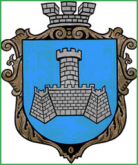 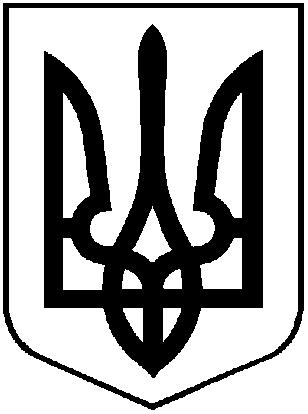 ХМІЛЬНИЦЬКА    МІСЬКА   РАДАВІННИЦЬКОЇ   ОБЛАСТІВИКОНАВЧИЙ   КОМІТЕТРІШЕННЯ	Від  06 лютого   2024 р.                                                     №93   Про затвердження Плану заходів Відділу культури і туризму Хмільницької  міської   ради з 8 лютого по 1 березня 2024 рокуРозглянувши, поданий Відділом культури і туризму Хмільницької міської ради, план заходів з 8 лютого по 1 березня 2024 року, керуючись ЗУ «Про затвердження Указу Президента України «Про введення воєнного стану в Україні» від 24.02.2022 року №64/2022 (зі змінами) та ЗУ «Про місцеве самоврядування в Україні», виконком міської радиВ И Р І Ш И В:Затвердити План заходів Відділу культури і туризму Хмільницької  міської ради з 8 лютого по 1 березня 2024 року згідно з додатком.Контроль за виконанням цього рішення покласти на заступника міського голови з питань діяльності виконавчих органів міської ради А. В. Сташка.       Міський голова                                            Микола ЮРЧИШИН Додатокдо рішення виконкому міської радивід  06 лютого 2024 року №93План заходів Відділу культури і туризму Хмільницької міської ради з 8 лютого по 1 березня 2024 року8 лютого (четвер)13:30 Пізнавальна година «Наука – це вона»  (до Міжнародного дня жінок в науці)                                                                                                                     Місце проведення: КЗ «Хмільницька публічна бібліотека»  (читальний зал, І поверх) 10 лютого (субота)13:00 Творча майстерня «Подаруй тепло душі своєї» (до Дня закоханих)        Місце проведення: КЗ «Хмільницька публічна бібліотека»  (абонемент для юнацтва І поверх)12 лютого (понеділок)13:00  Гра-батл «Хто зверху»Місце проведення: Центр активності громадян (КЗ «Будинок культури», І поверх)                                                   13 лютого (вівторок)11:00 Заняття з інформаційної грамотності «Дія. Цифрова освіта» (День безпечного інтернету)Місце проведення: КЗ «Бібліотека для дорослих»  (Інтернет-центр І поверх)
13:00 Гра-батл «Хто зверху»Місце проведення: Центр активності громадян (КЗ «Будинок культури», І поверх)14 лютого (середа)10:00 День подарованої  книги «Читай українське! Читай українською!» (до Міжнародного дня дарування книг)                                                               Місце проведення: КЗ «Хмільницька публічна бібліотека» (відділ обслуговування дітей ІІ поверх)14:00 Гра-батл «Хто зверху»Місце проведення: Центр активності громадян (КЗ «Будинок культури», І поверх)15 лютого (четвер)14:00 Година-спомин  «Ті спогади, то вічний серця біль» (до Дня вшанування учасників бойових дій на території інших держав)                                             Місце проведення: КЗ «Хмільницька публічна бібліотека»   (абонемент для дорослих І поверх)16 лютого (п’ятниця)14:30 Діалог з історією «Єдність – то і є наша сила!»  (до Дня єднання)                                                 Місце проведення: КЗ «Хмільницька публічна бібліотека» (відділ обслуговування дітей ІІ поверх)10:00 Флешмоб до Дня єднання «Наша сила у єдності» (всі відділи)19 лютого (понеділок)12:00 Заняття з інформаційної грамотності «Дія. Цифрова освіта»                                    Місце проведення: КЗ «Бібліотека для дорослих»  (Інтернет-центр І поверх)13:00 Заходи з нагоди Дня Державного Герба УкраїниМісце проведення: КЗ «Будинок культури»20 лютого (вівторок)10:00 Заходи до Дня Героїв Небесної Сотні Місце проведення: КЗ «Будинок культури»10:00 Презентація книжкової виставки-реквієм до Дня пам'яті Героїв Небесної Сотні «І мовчки сотня непокорених героїв відходила у чисті небеса» (10-а річниця розстрілу Майдану)                                                                             Місце проведення: КЗ «Хмільницька публічна бібліотека» (відділ обслуговування дітей ІІ поверх)     13:30 Урок мужності «Небесну Сотню зорі освітили…»                                               Місце проведення: КЗ «Хмільницька публічна бібліотека»  (абонемент для юнацтва І поверх)14:00 лекція "«Хай промінь гідності до віку не згасає». Місце проведення: КЗ "Історичний музей м. Хмільника"21 лютого (середа)12:30 Мовна гра-мандрівка «Моя велична українська мова»  (до Міжнародного дня рідної мови) Місце проведення: КЗ «Хмільницька публічна бібліотека» (відділ обслуговування дітей ІІ поверх)      13:00 Квест до Міжнародного дня рідної мови  Місце проведення: КЗ «Будинок культури»13:30 Мовознавча година «Барвінкове розмаїття – мови рідної суцвіття»                                                                                               Місце проведення: КЗ «Хмільницька публічна бібліотека»  (читальний зал, І поверх)                                              23 лютого (п’ятниця)14:30 Презентація виставки-реквієм «Україна на лінії вогню» (24 лютого 2022 року – початок російсько-української війни»      24 лютого (субота)Онлайн публікації до річниці початку російсько-української війни     (Сторінка фейсбук Комунальний заклад «Будинок культури» Хмільницької міської ради)  25 лютого (субота)Онлайн публікації з нагоди дня народження Лесі Українки(Сторінка фейсбук Комунальний заклад «Будинок культури» Хмільницької міської ради)  26 лютого (понеділок)13:00 Показ короткометражного фільму до Дня спротиву окупації Автономної Республіки Крим та міста СевастополяМісце проведення: Центр активності громадян (КЗ «Будинок культури», І поверх)15:00 Бесіда-діалог «Що ми знаємо про спротив Криму» (10 років кримського спротиву російській окупації)Місце проведення: КЗ «Хмільницька публічна бібліотека»27 лютого (вівторок)14:00 Літературний екскурс до 450-річчя друкованої книги на території України «Апостол» – видатна пам’ятка книжкового мистецтва»  в рамках засідання любительського об’єднання «Читацьке коло» 1 березня (п’ятниця)14:00 Відкриття читацької фотозони «Весна. Природа. Книга»Місце проведення: КЗ «Хмільницька публічна бібліотека» (відділ обслуговування дітей ІІ поверх)     Керуючий справамивиконкому міської ради                                                     Сергій МАТАШ